Bé hãy gọi tên các màu sauMàu Xanh                              Màu ĐỏM                       Màu vàngTẠO HÌNH: Bé tô màu quả cà chua nhé!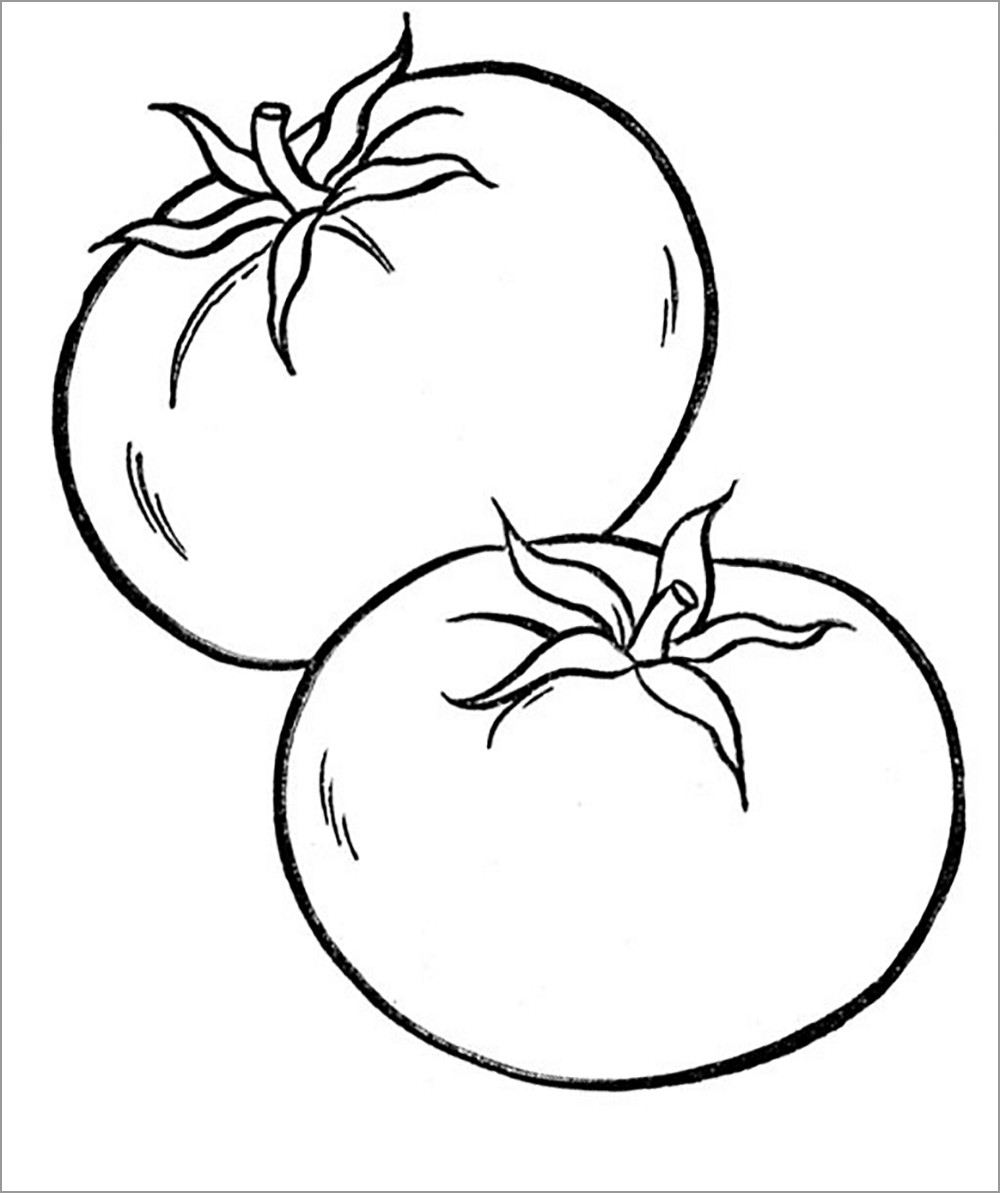 TẠO HÌNH:  Bé di màu con cá và làm mặt nước cho cá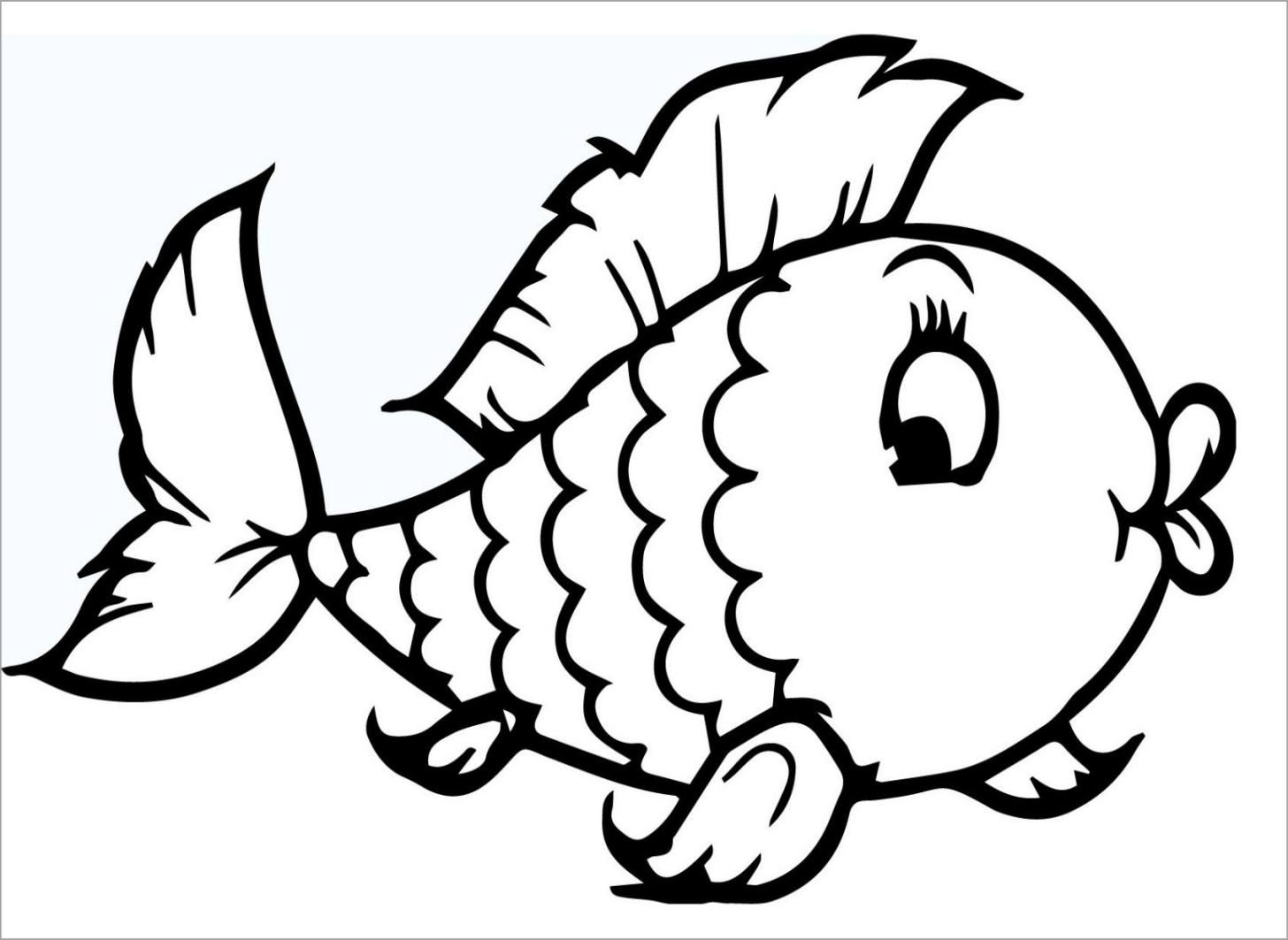 Bé hãy nối đồ vật với màu tương ứngBé hãy gọi tên đồ vật và nối chúng với khoanh tròn màu có màu giống với đồ vật đó nhé! 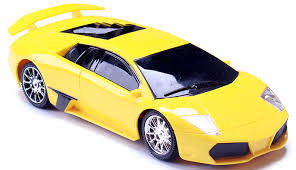 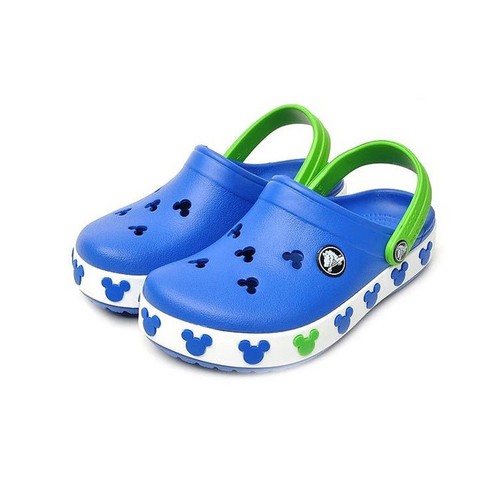 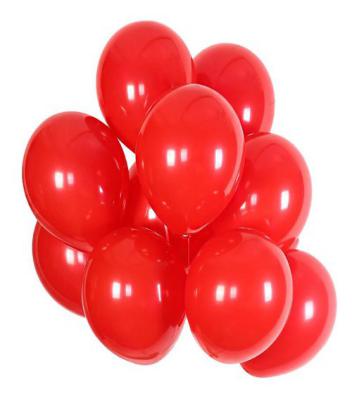 